1.Verilen kelimelerin Kırık Çoğullarını yazınız? (7P)قَلَمٌ ,   مَرْحِلٌ,	          رَجُلٌ ,    	 سورَةٌ,              طَالِبٌ,        جُمْلَةٌ	         كِتَابٌ  2.Parantez içinden uygun kelimeyi sıfat tamlaması olacak şekilde yazınız? (10P)1 اَلْمَدْرَسَةُ  .............    ( جَمِيلَةٌ – اَلْجَمِيلُ – اَلْجَميِلَةُ )        2............ سَرِيعٌ           ( قِطَارٌ – سَيَّارَةٌ – طَائِرَةٌ )3 بَيْتٌ  ...........            ( اَلْكَبِيرُ – كَبِيرٌ – كَبِيرَةٌ )         4  ...........  ذَكِيٌّ           ( وَلَدٌ – اَلْوَلَدُ – أُمٌّ )5 اَلْقَلَمُ ..........             ( قَصِيرٌ – اَلْقَصِيرَةُ – اَلْقَصِيرُ )3) Verilenleri tekil-çoğul olacak şekilde rakamlarla eşleştiriniz? (10P)4) Müfred verilen cümleleri Müsenna ve Cemi yapınız?  (10P)                     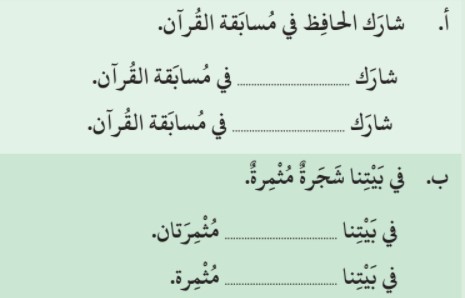 5)  Sıfat, Mevsufa dört yönden uyar. Bu dört yönü sadece iki (2) örnek üzerinden açıklayınız? (12P)6)ÖRNEKTE VERİLDİĞİ GİBİ KELİMELERİ TESNİYE YAPINIZ.(10P)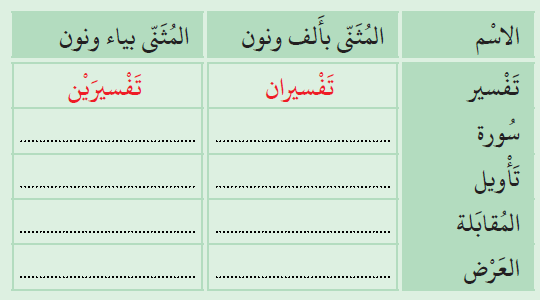 7) PARANTEZ İÇİNDEN UYGUN OLAN SIFATI SEÇİNİZ? (6P)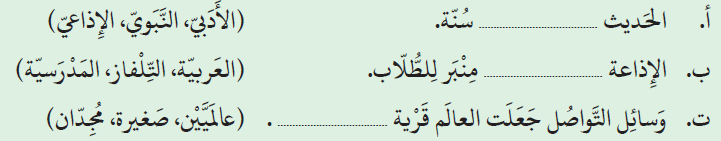 8) Aşağıdaki cümleleri tercüme ediniz?(15P)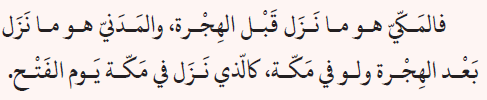 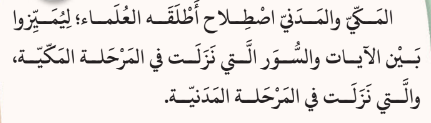 نزل القرآن الكريم عل النبي بالتدريج, في ثلاث وعشرين سنة, ليثبت معاني الدين في نفوس المسلمين.                                                                                                                                     9) Aşağıdaki Arapça kelimeleri Türkçeye çeviriniz? (20P)         BAŞARILAR DİLERİM. 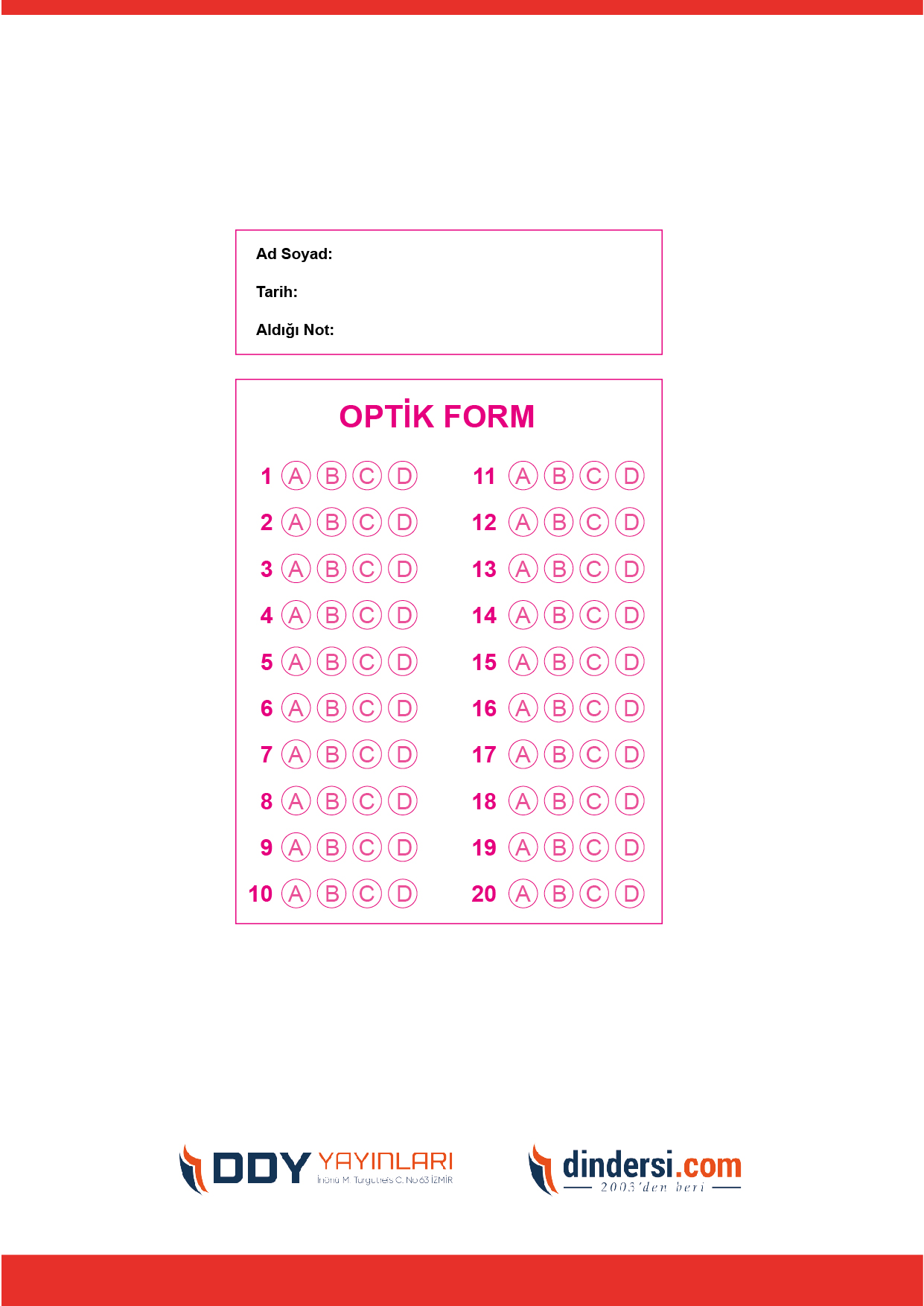 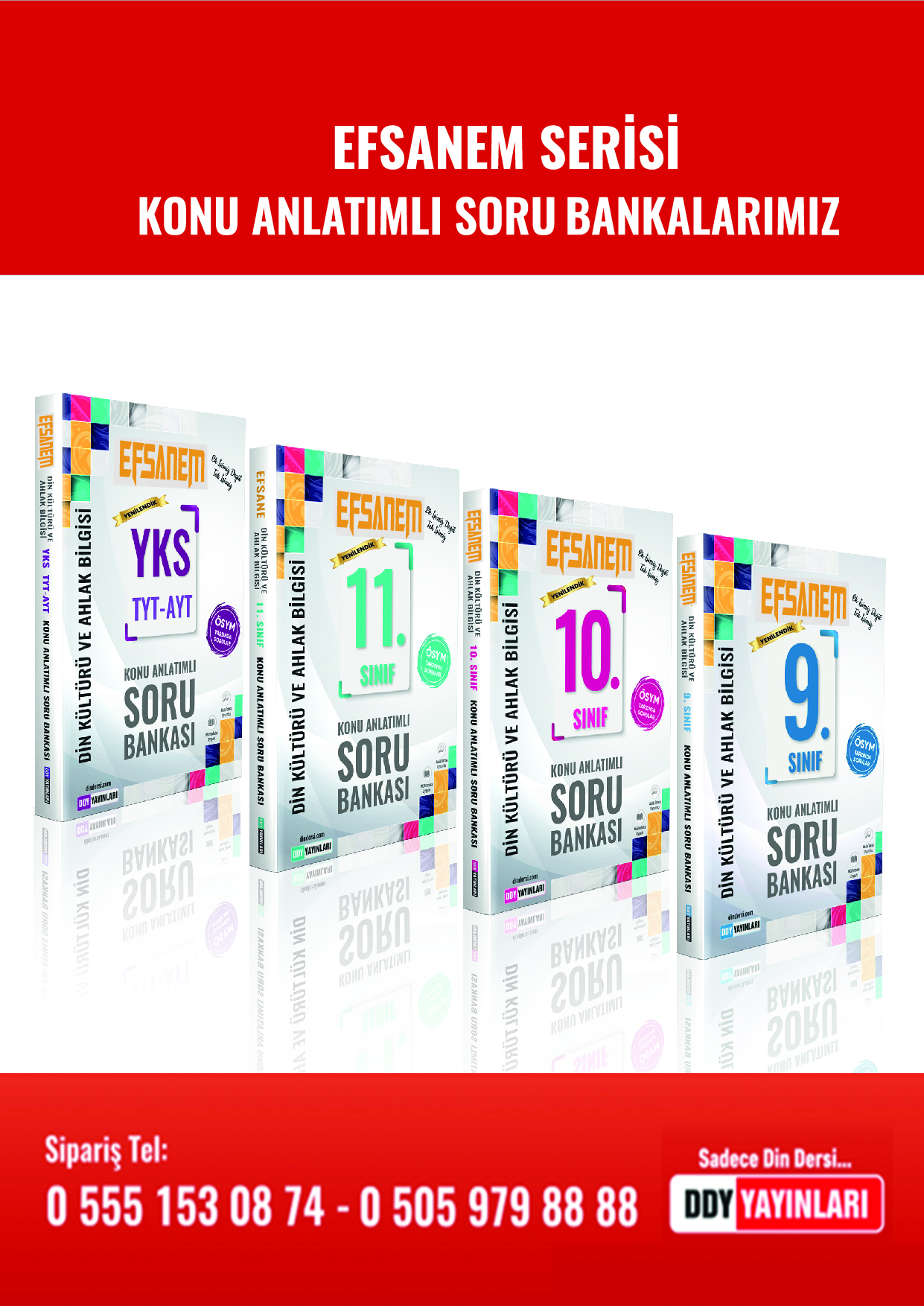 Adı:…………………. İmam Hatip LisesiSoyadı:………………. Eğitim Öğretim YılıTarih: ……/……/ 202..Sınıfı:Mesleki Arapça Aldığı NotNo:11. Sınıf 1.Dönem 2. Yazılı / Sınav Soruları1 وَلَدٌ2 مَسْجِدٌ3 عِلْمٌ4 يَوْمٌ5 نَبِيٌّ6 نَاسٌ7 اِمْرَأَةٌ8 بَابٌ9 طَبِيبٌ10 زَوْجٌنِسَاءٌاَزْوَاجٌاَنْبِيَاءُمَسَاجِداَطِبَّاءاَيَّامٌاَبْوَابٌاِنْسَانٌاَوْلاَدٌعُلُومٌالتَّفْسِيرُالدَّعوَةُهَوَاتِفٌشَجَرَةٌاَلهِجرَةُاَلمكّيمَشْوَرَةٌالَمُتَواتِرُنَزَلَاَلمَسجِدُكِتَابَانِمَدْرَسَةٌعلُومٌحِصَانَانِكَلَامٌ                                الرِّوايَةُاللَّهاَلآيَاتُاَلمسلِمُمجُتهدُونَ